Krajský svaz lyžařů Moravskoslezského kraje p.s.,se sídlem: Vítkovická 3083/1, Moravská Ostrava, 702 00 OstravaIČO: 09740970PROJEKTYjsou pravidelně podporoványMoravskoslezským krajem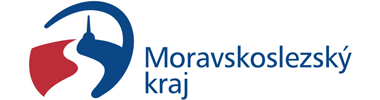 Krajský svaz lyžařů Moravskoslezského kraje obdržel v roce 2023 dotační podporu od Moravskoslezského kraje na projekt „Podpora činnosti Krajského svazu lyžařů Moravskoslezského kraje s aktivní podporou sportu dětí a mládeže a rozvoje infrastruktury“.Z dotace byl pořízen nezbytný materiál pro tréninkovou a závodní činnost mládeže, zejména běžeckého lyžování a skoku na lyžích. Byl rovněž financován kemp se specializací na rychlostní disciplíny alpských lyžařů. Byla financována Studie lyžařského běžeckého areálu na Bílé.Lyžaři děkují Moravskoslezskému kraji za podporu!